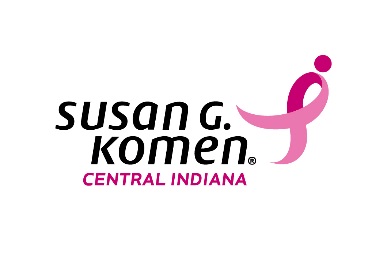 Community Request FormPlease email completed form to slaskey@komencentralindiana.org. Requests will be confirmed on a first-come, first-served basis and availability of materials. Today’s date:Contact & Event InformationOrganization making request:	Email:									Phone:Date of Event:								# of People Attending:	Estimate Material Pick-Up Date:					Package Choice:Purpose of Event:Please complete this section if you are ONLY requesting educational materialsKomen Central Indiana is happy to provide community members with breast health information, however, due to budget constraints we are only able to provide materials requested in the package of choice. If you are wanting larger quantities of certain material (s) or would like a material (s) that is not in the package, we encourage you to visit www.ShopKomen.org or talk to Stephanie Laskey, Missions Director, to make a request.Once your request has been approved, you will need to schedule a pick-up date/time to obtain your materials. If your materials have not been picked-up 3 days after the arranged date, they will be returned to stock. Due to budget constraints, we ask that unused materials be brought back within 15 days after the event along with the completed survey that will be with your materials. We ask that you fill this survey out because this allows for us to evaluate what materials are most useful that way we can use the budget to get the most helpful information.For a complete description of the materials, please visit www.ShopKomen.org and click on “Educational Materials.” Many items are available for free download.Packages:Please choose a package that best fits the event. Put the number of package chosen on top in the specified area. All the materials that will be provided in that package are located on the right hand column. The numbers in the parentheses is the quantity we will provide. These packages are designed for approximately 250 people.Package 1: General Breast Health InformationAvailable in: English or Spanish*Shower Cards are available for light or dark skin. Please Designate Preference.*Spanish Shower Cards are included in the Spanish OptionIncludes: What is Breast Cancer? (50)Komen Hotline Business Cards (20)Breast Health Facts (30)Your Breast Care (10)Breast Cancer Risk Factors (50)Breast Cancer Detection (50)Healthy Living (50)Mammography Cards (50)Shower Cards (30) Pink Ribbons (100) Race for the Cure Magnets (50)Package 2: Survivors & Thrivers*Shower Cards are available for light or dark skin. Also available in Spanish. Please Designate Preference.Includes: Komen Hotline Business Cards (20)Healthy Living (50)What’s Happening to the One We Love? (10)What’s Happening to Mom? (5)What’s Happening to Me? (10)Life After Breast Cancer Treatment (50)Co- Survivors (15)Shower Cards (30)Pink Ribbons (100)Race for the Cure Magnets (50)Survivor Bandanas (25) *while supplies lastPackage 3: Special Targets*This package is special based on target groups. The options are men, young women, older women, African American, or LGBT.Includes:Komen Hotline Business Cards (20)What is Breast Cancer? (50)Pink Ribbons (100)Race for the Cure Magnets (50)Bookmarks (50)Men Men can get breast cancer too (50)Young WomenTake Care of Yourself (50)Young Women and Breast Cancer (40)Older WomenTake Charge: Older Women (50)African AmericanRacial & Ethnic Differences (50)Shower Cards (30) LGBTFacts for Life: LGBT (50)Package 4: Miscellaneous Education Bag*Choose one item of choice. Please indicate how many of each item that will be needed for each bag.Includes:Pink Ribbons ______Race for the Cure Magnets _______Item of ChoiceWhat is Breast Cancer? ______ Mammography Cards ______Bookmarks ______